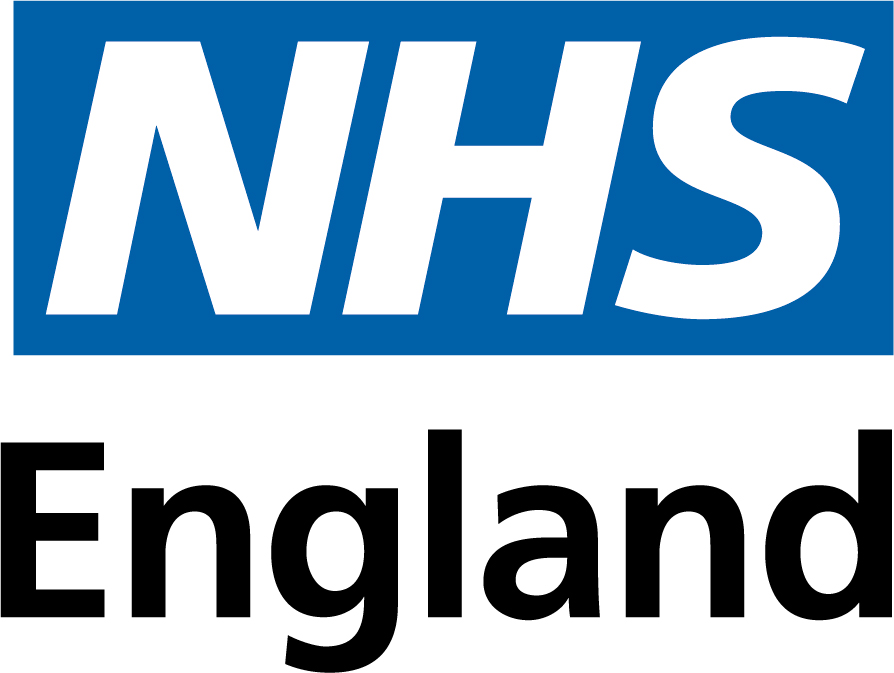 NHS Standard Contract 2024/25Particulars (Full Length)Version 2, April 2024Following publication of the Network Contract DES: Contract specification 2024/25 – PCN requirements and entitlements and the Network Contract DES 2024/25 Part B Guidance: Non-clinical, the operative provisions and definitions of Schedule 2Aii have been amended slightly and the guidance notes have been updated.Prepared by:		NHS Standard Contract team, NHS England			england.contractshelp@nhs.netCONTENTSPARTICULARSSERVICE CONDITIONSSC1	Compliance with the Law and the NHS ConstitutionSC2	Regulatory RequirementsSC3	Service StandardsSC4	Co-operationSC5	Commissioner Requested Services and Hard To Replace ProvidersSC6	Choice and ReferralSC7	Withholding and/or Discontinuation of ServiceSC8	Unmet Needs, Making Every Contact Count and Self CareSC9	ConsentSC10	Personalised CareSC11	Transfer of and Discharge from Care; Communication with GPsSC12	Communicating with and Involving Service Users, Public and StaffSC13	Equity of Access, Equality and Non-DiscriminationSC14	Pastoral, Spiritual and Cultural CareSC15	Urgent Access to Mental Health CareSC16	ComplaintsSC17	Services Environment and EquipmentSC18	Green NHS and SustainabilitySC19	National Standards for Healthcare Food and DrinkSC20	Service Development and Improvement PlanSC21	Infection Prevention and Control and Staff VaccinationSC22	Assessment and Treatment for Acute IllnessSC23	Service User Health RecordsSC24	NHS Counter-Fraud RequirementsSC25	Other Local Agreements, Policies and ProceduresSC26	Clinical Networks, National Audit Programmes and Approved Research StudiesSC27	FormularySC28	Information RequirementsSC29	Managing Activity and ReferralsSC30	Emergency Preparedness, Resilience and ResponseSC31	Force Majeure: Service-Specific ProvisionsSC32	Safeguarding Children and AdultsSC33	Patient SafetySC34	End of Life CareSC35	Duty of CandourSC36	Payment TermsSC37	Local Quality RequirementsSC38	CQUINSC39	Procurement of Products and ServicesAnnex A	National Quality RequirementsAnnex B	Provider Data Processing AgreementGENERAL CONDITIONSGC1	Definitions and InterpretationGC2	Effective Date and DurationGC3	Service CommencementGC4	Transition PeriodGC5	StaffGC6	Intentionally OmittedGC7	Intentionally OmittedGC8	ReviewGC9	Contract ManagementGC10	Co-ordinating Commissioner and RepresentativesGC11	Liability and IndemnityGC12	Assignment and Sub-ContractingGC13	VariationsGC14	Dispute ResolutionGC15	Governance, Transaction Records and AuditGC16	SuspensionGC17	TerminationGC18	Consequence of Expiry or TerminationGC19	Provisions Surviving TerminationGC20	Confidential Information of the PartiesGC21	Patient Confidentiality, Data Protection, Freedom of Information and TransparencyGC22	Intellectual PropertyGC23	NHS Identity, Marketing and PromotionGC24	Change in ControlGC25	WarrantiesGC26	Prohibited ActsGC27	Conflicts of Interest and Transparency on Gifts and HospitalityGC28	Force MajeureGC29	Third Party RightsGC30	Entire ContractGC31	SeverabilityGC32	WaiverGC33	RemediesGC34	Exclusion of PartnershipGC35	Non-SolicitationGC36	NoticesGC37	Costs and ExpensesGC38	CounterpartsGC39	Governing Law and JurisdictionDefinitions and InterpretationCONTRACTContract title: ……………………………………………………….Contract ref: ……………………………………………………..….This Contract records the agreement between the Commissioners and the Provider and comprises these Particulars, as completed and agreed by the Parties and as may be varied from time to time in accordance with GC13 (Variations);the Service Conditions (Full Length), as published by NHS England from time to time at: https://www.england.nhs.uk/nhs-standard-contract/;the General Conditions (Full Length), as published by NHS England from time to time at: https://www.england.nhs.uk/nhs-standard-contract/.Each Party acknowledges and agrees (i)	that it accepts and will be bound by the Service Conditions and General Conditions as published by NHS England at the date of this Contract, and (ii)	that it will accept and will be bound by the Service Conditions and General Conditions as from time to time updated, amended or replaced and published by, NHS England pursuant to its powers under Regulation 17 of the National Health Service Commissioning Board and Clinical Commissioning Groups (Responsibilities and Standing Rules) Regulations 2012, with effect from the date of such publication.IN WITNESS OF WHICH the Parties have signed this Contract on the date(s) shown below[INSERT AS ABOVE FOR EACH COMMISSIONER]SCHEDULE 1 – SERVICE COMMENCEMENTAND CONTRACT TERMConditions PrecedentThe Provider must provide the Co-ordinating Commissioner with the following documents:The Provider must complete the following actions:SCHEDULE 1 – SERVICE COMMENCEMENTAND CONTRACT TERMCommissioner DocumentsSCHEDULE 1 – SERVICE COMMENCEMENTAND CONTRACT TERMExtension of Contract TermThe text below is a template for an option on the part of Commissioners to extend the Contract Term – i.e. for a modification to the Contract (the modification being the extension of the term) “clearly and unambiguously provided for in the contract” as envisaged by regulation 13(1(a) of the PSR Regulations (https://www.legislation.gov.uk/ukdsi/2023/9780348252613/contents).Please refer to the Contract Technical Guidance if considering use of this Schedule.  The text below may be included as it is (with appropriate insertions), adapted (but, it is advised, only having taken appropriate legal advice) to provide for different potential extensions for different Commissioners and/or Services, or deleted and stated to be Not Applicable.  The italicised guidance notes should also be deleted.Whether or not the text below is included (or included in an amended form), the Contract Term may be extended if any of the other circumstances under which that modification to the Contract is permissible under regulation 13 or regulation 14 of the PSR Regulations apply.  It is recommended that the Commissioners take legal advice if considering an extension to the Contract Term in any circumstances or on any terms other than those set out clearly and unambiguously in Schedule 1C to their Contract.The Commissioners may opt to extend the Contract Term [specify number of extensions permitted: eg once/twice] by [up to] [      ] months/year(s).If the Commissioners wish to exercise the option to extend the Contract Term, the Co-ordinating Commissioner must give written notice to that effect to the Provider no later than [      ] months before the Expiry Date as at the date of the written notice.The option to extend the Contract Term may be exercised in conjunction with any variation to the Contract permitted by and in accordance with GC13 (Variations).If the Co-ordinating Commissioner gives notice to extend the Contract Term in accordance with paragraph 2 above, the Contract Term will be extended by the period specified in that notice and the Expiry Date will be deemed to be the date of expiry of that period..SCHEDULE 2 – THE SERVICESService SpecificationsInsert text and/or attach documents locally.  Delete these italicised guidance notes.  This is a non-mandatory model template for local population.  Commissioners may retain the structure below, or may determine their own in accordance with the Contract Technical Guidance.  NHS England’s Contract Technical Guidance provides (at paragraph 36) further guidance on specifications generally and on what to consider for inclusion under the headings below.SCHEDULE 2 – THE SERVICESAi.	Service Specifications – Enhanced Health in Care HomesThis Schedule will be applicable, and should be included in full (with these italicised guidance notes deleted), where the Provider is to have a role in delivering the Enhanced Health in Care Homes care model (see https://www.england.nhs.uk/publication/enhanced-health-in-care-homes-framework/) in collaboration with local PCNs.  (Under SC4.9, this Schedule is potentially relevant to providers of acute, community and mental health services.)  If the Provider is not to have such a role, delete the text below and these italicised guidance notes and insert Not Applicable.Indicative requirements marked YES are mandatory requirements for any Provider of community physical and mental health services which is to have a role in the delivery of the EHCH care model.Indicative requirements marked YES/NO will be requirements for the Provider in question if so agreed locally – so delete as appropriate to indicate requirements which do or do not apply to the Provider.SCHEDULE 2 – THE SERVICESAii.	Service Specifications – Primary and Community Mental Health ServicesGuidance notesThis Schedule supports the implementation of arrangements put in place through the GP Contract (specifically the Additional Roles Reimbursement Scheme within the Network Contract Directed Enhanced Service), under which certain mental health providers, as part of their mental health service transformation efforts, are to support local Primary Care Networks (PCNs) by employing or engaging Mental Health Practitioners (MHPs).  These MHPs will act as a shared resource for the PCN and the mental health provider’s primary care mental health / community mental health team.This Schedule will therefore be applicable, and should be completed and included (with these italicised guidance notes deleted), where the Provider is to be the main provider of secondary community-based mental health services for adults / older adults and/or children and young people in the local area.  If that is not the case, delete the text below and these italicised guidance notes and insert Not Applicable. Arrangements for MHPs in 2024/25Full detail on the operation of MHP arrangements under the Network Contract Directed Enhanced Service for 2024/25 can be found in the following publications: Network Contract DES: Contract specification 2024/25 – PCN requirements and entitlementsParagraphs 7.3.3-6 describe how many MHPs can be employed (for adults / older adults and/or for children and young people) and how they are to be funded.Table 3a and Table 3b of paragraph 10 describe the amounts which PCNs can claim for MHPs.Paragraph B.14 of Annex B describes minimum role requirements for MHPs, consistent with the requirements set out in the operative provisions below. Network Contract DES 2024/25 Part B Guidance: Non-clinicalParagraph 7.5.8 specifies that MHPs must be “additional” – that is, above the baseline level already in place at 31 January 2021 – consistent with the definition set out in the operative provisions below. Funding for MHPs Under the Network Contract Directed Enhanced Service, the constituent general practices which form a PCN have an entitlement to certain funding for MHP roles - which they then use to commission an MHP service from their local mental health provider, so that the latter can employ or engage MHPs to work as a shared resource, as described above.In relation to the first MHP for adults / older adults for any PCN, the expectation is that the PCN will provide “match funding” to the Provider.  “Match funding” means a financial contribution of 50% of the actual salary, National Insurance and pension costs of an individual MHP, to be paid on an ongoing basis to the Provider by the PCN or the PCN lead practice.  The remaining funding for that first role comes to the mental health provider through the Expected Annual Contract Value it agrees with its main ICB commissioners as part of its NHS Standard Contract for the relevant year.The source of funding for any further MHPs for adults / older adults and for any MHPs for children and young people is a matter for local agreement between the PCN, mental health provider and ICB. Where a PCN is commissioning a mental health provider in this way, the lead practice of each PCN and the mental health provider must put in place a separate written agreement for provision of MHP services, setting out the detail of the local MHP arrangements and the agreed funding flow.  NHS England has published a model subcontract for the provision of services related to the Network Contract Directed Enhanced Service, which may be used for this purpose.DEFINITIONSAdditional over and above:any Mental Health Practitioner already employed or engaged by the Provider or a Sub-Contractor to work as a member of (i.e. working full-time or part-time, including on a rotational basis, within) the relevant general practice or PCN core multi-disciplinary teams as at 31 January 2021; andany NHS Talking Therapies Practitioner already employed or engaged by the Provider or a Sub-Contractor and working co-located within the relevant general practice as at 31 January 2021.Mental Health Practitioner an individual employed or engaged in any practitioner role (registered or non-registered) at Agenda for Change Band 4-8a, to support either a) adults and older adults with complex mental health needs that are not suitable for NHS Talking Therapies provision or b) children and young people with suspected or identified mental health issues or needs.  This includes but is not limited to a Community Psychiatric Nurse, Clinical Psychologist, Mental Health Occupational Therapist, Peer Support Worker, Mental Health Community Connector, but does not include an NHS  Talking Therapies PractitionerNHS Talking Therapies Practitioner an individual employed as a low-intensity Psychological Wellbeing Practitioner or high intensity therapist, to provide services under the NHS Talking Therapies For Anxiety and Depression programmeSCHEDULE 2 – THE SERVICESIndicative Activity PlanSCHEDULE 2 – THE SERVICESActivity Planning AssumptionsSCHEDULE 2 – THE SERVICESNot usedSCHEDULE 2 – THE SERVICESNot usedSCHEDULE 2 – THE SERVICESClinical NetworksSCHEDULE 2 – THE SERVICESOther Local Agreements, Policies and Procedures* i.e. details of and/or web links to local agreement, policy or procedure as at date of Contract.  Subsequent changes to those agreements, policies or procedures, or the incorporation of new ones, must be agreed between the Parties.SCHEDULE 2 – THE SERVICESTransition ArrangementsSCHEDULE 2 – THE SERVICESExit ArrangementsSCHEDULE 2 – THE SERVICESTransfer of and Discharge from Care ProtocolsSCHEDULE 2 – THE SERVICESSafeguarding Policies and Mental Capacity Act PoliciesSCHEDULE 2 – THE SERVICESProvisions Applicable to Primary Medical ServicesSCHEDULE 2 – THE SERVICESDevelopment Plan for Personalised CareSCHEDULE 2 – THE SERVICESHealth Inequalities Action PlanSCHEDULE 3 – PAYMENTAligned Payment and Incentive RulesSCHEDULE 3 – PAYMENTLocally Agreed Adjustments to NHS Payment Scheme Unit PricesSCHEDULE 3 – PAYMENTLocal PricesSCHEDULE 3 – PAYMENTExpected Annual Contract ValuesSCHEDULE 3 – PAYMENTTiming and Amounts of Payments in First and/or Final Contract YearSCHEDULE 3 – PAYMENTCQUINSCHEDULE 4 – LOCAL QUALITY REQUIREMENTSSCHEDULE 5 – GOVERNANCEDocuments Relied OnDocuments supplied by ProviderDocuments supplied by CommissionersSCHEDULE 5 - GOVERNANCEB.	Provider’s Material Sub-ContractsSCHEDULE 5 - GOVERNANCECommissioner Roles and ResponsibilitiesSCHEDULE 6 – CONTRACT MANAGEMENT, REPORTING AND INFORMATION REQUIREMENTSReporting RequirementsSCHEDULE 6 – CONTRACT MANAGEMENT, REPORTING AND INFORMATION REQUIREMENTSData Quality Improvement PlansThis is a non-mandatory model template for population locally.  Commissioners may retain the structure below, or may determine their own.  Refer to s43 of the Contract Technical Guidance.SCHEDULE 6 – CONTRACT MANAGEMENT, REPORTING AND INFORMATION REQUIREMENTSService Development and Improvement PlansThis is a non-mandatory model template for population locally.  Commissioners may retain the structure below, or may determine their own.  Refer to s41 of the Contract Technical Guidance for recommended topics for SDIPs.SCHEDULE 6 – CONTRACT MANAGEMENT, REPORTING AND INFORMATION REQUIREMENTSSurveysSCHEDULE 6 – CONTRACT MANAGEMENT, REPORTING AND INFORMATION REQUIREMENTSData Processing ServicesThe Provider will act as a Data Processor on behalf of one or more of the Commissioners for the purposes of this Contract.These are the Data Processing Services to be performed by the Provider, as referred to in the Provider Data Processing Agreement set out in Annex B to the Service Conditions. Processing, Personal Data and Data SubjectsThe Provider must comply with any further written instructions with respect to processing issued by the Co-ordinating Commissioner.Any such further instructions will be deemed to be incorporated into this Schedule.Or state Not ApplicableSCHEDULE 7 – PENSIONSNHS EnglandWellington House133-155 Waterloo RoadLondonSE1 8UGContact: england.contractshelp@nhs.netThis publication can be made available in a number of alternative formats on request© NHS England April 2024  |  PRN01169Publication reference: PRN01169Contract title:Enter the local contract title and (if required) the services which are to be provided under the contract or a brief description of the contractContract ref:Enter a local contract reference number or identifierDATE OF CONTRACTSERVICE COMMENCEMENT DATECONTRACT TERM[ ] years/months commencing[              ][(or as extended in accordance with Schedule 1C)]COMMISSIONERS[                     ] ICB (ODS [   ])[                     ] ICB (ODS [   ])[                     ] ICB (ODS [   ])[NHS England][Local Authority] (ODS [   ])CO-ORDINATING COMMISSIONERSee GC10 and Schedule 5C[                     ]PROVIDER[                       ] (ODS [    ])Principal and/or registered office address: [                 ][Company number: [            ]CONTRACT AWARD PROCESSSee s15 of the Contract Technical Guidance[Process under Public Contracts Regulations 2015][PSR direct award process A][PSR direct award process B][PSR direct award process C][PSR most suitable provider process][PSR competitive process][Urgent award in accordance with regulation 14(2) of the PSR Regulations][Call-off under framework:Increasing Capacity FrameworkOther: [                  ],in accordance with the rules of that framework and regulation 18 of the PSR Regulations][Select one of the above, as appropriate, and delete the others]SIGNED by……………………………………………………….Signature[INSERT AUTHORISED SIGNATORY’S NAME]For and on behalf of[INSERT COMMISSIONER NAME]……………………………………………………….Title……………………………………………………….DateSIGNED by……………………………………………………….Signature[INSERT AUTHORISEDSIGNATORY’SNAME] forand on behalf of[INSERT PROVIDER NAME]……………………………………………………….Title……………………………………………………….DateSERVICE COMMENCEMENT AND CONTRACT TERMSERVICE COMMENCEMENT AND CONTRACT TERMEffective DateSee GC2.1[The date of this Contract] [or as specified here]Expected Service Commencement DateSee GC3.1Longstop DateSee GC4.1 and 17.10.1Contract Term[  ] years/months commencing[              ][(or as extended in accordance with Schedule 1C)]Commissioner option to extend Contract TermSee Schedule 1C, which applies only if YES is indicated hereYES/NOBy [          ] months/yearsCommissioner Notice Period (for termination under GC17.2)[  ] months [Period(s) as agreed/determined locally in respect of the Contract as a whole and/or specific Services – to be specified here]Commissioner Earliest Termination Date (for termination under GC17.2)[  ] months after the Service Commencement Date [Period(s) as agreed/determined locally in respect of the Contract as a whole and/or specific Services – to be specified here]Provider Notice Period (for termination under GC17.3)[  ] months [Period(s) as agreed/determined locally in respect of the Contract as a whole and/or specific Services – to be specified here] Provider Earliest Termination Date (for termination under GC17.3)[  ] months after the Service Commencement Date [Period(s) as agreed/determined locally in respect of the Contract as a whole and/or specific Services – to be specified here]SERVICESSERVICESService CategoriesIndicate all categories of service which the Provider is commissioned to provide under this Contract.Note that certain provisions of the Service Conditions and Annex A to the Service Conditions apply in respect of some service categories but not others.Accident and Emergency Services (Type 1 and Type 2 only) (A+E)Acute Services (A)Ambulance Services (AM)Cancer Services and/or Radiotherapy Services (CR)Continuing Healthcare Services (including continuing care for children) (CHC)Community Services (CS)Diagnostic, Screening and/or Pathology Services (D)End of Life Care Services (ELC)Mental Health and Learning Disability Services (MH)Mental Health and Learning Disability Secure Services (MHSS)NHS 111 Services (111)Patient Transport Services (non-emergency) (PT)Urgent Treatment Centre Services (including Walk-in Centre Services/Minor Injuries Units) (U)Service RequirementsService RequirementsPrior Approval Response Time StandardSee SC29.21Within [      ] Operational Days following the date of requestOrNot applicableGOVERNANCE AND REGULATORYGOVERNANCE AND REGULATORYNominated Mediation Body (where required – see GC14.4)Not applicable/CEDR/Other – [               ]Provider’s Nominated Individual[                ]Email:  [                    ]Tel:      [                     ]Provider’s Information Governance Lead[                ]Email:  [                    ]Tel:      [                     ]Provider’s Data Protection Officer (if required by Data Protection Legislation)[                ]Email:  [                    ]Tel:      [                     ]Provider’s Caldicott Guardian[                ]Email:  [                    ]Tel:      [                     ]Provider’s Senior Information Risk Owner[                ]Email:  [                    ]Tel:      [                     ]Provider’s Accountable Emergency Officer[                ]Email:  [                    ]Tel:      [                     ]Provider’s Safeguarding Lead (children) / named professional for safeguarding children[                ]Email:  [                    ]Tel:      [                     ]Provider’s Safeguarding Lead (adults) / named professional for safeguarding adults[                ]Email:  [                    ]Tel:      [                     ]Provider’s Child Sexual Abuse and Exploitation Lead[                ]Email:  [                    ]Tel:      [                     ]Provider’s Mental Capacity and Liberty Protection Safeguards Lead[                ]Email:  [                    ]Tel:      [                     ]Provider’s Prevent Lead[                ]Email:  [                    ]Tel:      [                     ]Provider’s Freedom To Speak Up Guardian(s)[                ]Email:  [                    ]Tel:      [                     ]Provider’s UEC DoS Contact[            ]Email:  [                    ]Tel:      [                     ]Commissioners’ UEC DoS Leads[    ] ICB:[            ]Email:  [                    ]Tel:      [                     ][INSERT AS ABOVE FOR EACH ICB]Provider’s Infection Prevention Lead[            ]Email:  [                    ]Tel:      [                     ]Provider’s Health Inequalities Lead (NHS Trusts and NHS Foundation Trusts only)[            ]Email:  [                    ]Tel:      [                     ]Provider’s Net Zero Lead (NHS Trusts and NHS Foundation Trusts only)[            ]Email:  [                    ]Tel:      [                     ]Provider’s 2018 Act Responsible Person[            ]Email:  [                    ]Tel:      [                     ]Provider’s Wellbeing Guardian (NHS Trusts and NHS Foundation Trusts only)[            ]Email:  [                    ]Tel:      [                     ]CONTRACT MANAGEMENTCONTRACT MANAGEMENTAddresses for service of NoticesSee GC36Co-ordinating Commissioner:  [             ]Address:  [                   ]Email:       [                    ]Commissioner:  [             ]Address:  [                   ]Email:       [                   ][INSERT AS ABOVE FOREACH COMMISSIONER]Provider:    [                ]Address:  [                   ]Email:      [                    ]Frequency of Review MeetingsSee GC8.1Ad hoc/Monthly/Quarterly/Six MonthlyCommissioner Representative(s)See GC10.3[                  ]Address:  [                   ]Email:   [                    ]Tel:   [                    ]Provider RepresentativeSee GC10.3[                  ]Address:  [                   ]Email:   [                    ]Tel:   [                    ]Evidence of appropriate Indemnity Arrangements[Evidence of CQC registration in respect of Provider and Material Sub-Contractors (where required)][Evidence of the Provider Licence in respect of Provider and Material Sub-Contractors (where required)][Copies of the following Material Sub-Contracts, signed and dated and in a form approved by the Co-ordinating Commissioner] [LIST ONLY THOSE REQUIRED FOR SERVICE COMMENCEMENT AND NOT PROVIDED ON OR BEFORE THE DATE OF THIS CONTRACT][Insert text locally][Insert text locally or state Not Applicable]DateDocumentDescriptionInsert text locally or state Not ApplicableService nameService specification numberPopulation and/or geography to be servedService aims and desired outcomesService description and location(s) from which it will be delivered1.0	Enhanced Health in Care Homes Requirements1.0	Enhanced Health in Care Homes Requirements1.1	Primary Care Networks and other providers with which the Provider must 	co-operate	[        ] PCN (acting through lead practice [       ]/other)	[        ] PCN (acting through lead practice [       ]/other)	[other providers]1.1	Primary Care Networks and other providers with which the Provider must 	co-operate	[        ] PCN (acting through lead practice [       ]/other)	[        ] PCN (acting through lead practice [       ]/other)	[other providers]1.2	Indicative requirements1.2	Indicative requirementsHave in place a list of the care homes for which it is to have responsibility, agreed with the relevant ICB as applicable.YESHave in place a plan for how the service will operate, agreed with the relevant ICB(s) as applicable, PCN(s), care homes and other providers [listed above], and abide on an ongoing basis by its responsibilities under this plan.YESHave in place and maintain in operation in agreement with the relevant PCN(s) and other providers [listed above] a multidisciplinary team (MDT) to deliver relevant services to the care homes.YESHave in place and maintain in operation protocols between the care home and with system partners for information sharing, shared care planning, use of shared care records and clear clinical governance.YESParticipate in and support ‘home rounds’ as agreed with the PCN as part of an MDT.YES/NOOperate, as agreed with the relevant PCNs, arrangements for the MDT to develop and refresh as required a Personalised Care and Support Plan with people living in care homes, with the expectation that all Personalised Care and Support Plans will be in digital form.Through these arrangements, the MDT will:aim for the plan to be developed and agreed with each new resident within seven Operational Days of admission to the home and within seven Operational Days of readmission following a hospital episode (unless there is good reason for a different timescale);develop plans with the person and/or their carer; base plans on the principles and domains of a comprehensive geriatric assessment including assessment of the physical, psychological, functional, social and environmental needs of the person including end of life care needs where appropriate;draw, where practicable, on existing assessments that have taken place outside of the home and reflecting their goals; andmake all reasonable efforts to support delivery of the plan.YES/NOWork with the PCN to identify and/or engage in locally organised shared learning opportunities as appropriate and as capacity allows.YES/NOWork with the PCN to support discharge from hospital and transfers of care between settings, including giving due regard to NICE Guideline 27 (https://www.nice.org.uk/guidance/ng27).YES/NO1.3	Specific obligations[To include details of care homes to be served]1.3	Specific obligations[To include details of care homes to be served]Employment or engagement of Mental Health PractitionersThe Provider (or a Sub-Contractor) must employ or engage Additional whole-time-equivalent adult / older adult Mental Health Practitioner(s) to work as full members of the PCN core multidisciplinary team (MDT) and act as a shared resource across both the PCN core team and the Provider’s primary care mental health / community mental health team; and Additional whole-time-equivalent children / young people’s Mental Health Practitioner(s) to work as full members of the PCN core multidisciplinary team (MDT) and act as a shared resource across both the PCN core team and the Provider’s children and young people’s primary care mental health / community mental health teamas set out in the table below.Employment or engagement of Mental Health PractitionersThe Provider (or a Sub-Contractor) must employ or engage Additional whole-time-equivalent adult / older adult Mental Health Practitioner(s) to work as full members of the PCN core multidisciplinary team (MDT) and act as a shared resource across both the PCN core team and the Provider’s primary care mental health / community mental health team; and Additional whole-time-equivalent children / young people’s Mental Health Practitioner(s) to work as full members of the PCN core multidisciplinary team (MDT) and act as a shared resource across both the PCN core team and the Provider’s children and young people’s primary care mental health / community mental health teamas set out in the table below.Employment or engagement of Mental Health PractitionersThe Provider (or a Sub-Contractor) must employ or engage Additional whole-time-equivalent adult / older adult Mental Health Practitioner(s) to work as full members of the PCN core multidisciplinary team (MDT) and act as a shared resource across both the PCN core team and the Provider’s primary care mental health / community mental health team; and Additional whole-time-equivalent children / young people’s Mental Health Practitioner(s) to work as full members of the PCN core multidisciplinary team (MDT) and act as a shared resource across both the PCN core team and the Provider’s children and young people’s primary care mental health / community mental health teamas set out in the table below.Additional whole-time-equivalent MHPs (adults / older adults)Additional whole-time-equivalent MHPs (children / young people)[PCN 1 AND LEAD PRACTICE – INSERT NAMES][PCN 2 AND LEAD PRACTICE – INSERT NAMES][PCN 3 AND LEAD PRACTICE – INSERT NAME][ADD FURTHER ROWS AS NECESSARY]Requirements to support the role of a Mental Health Practitioner in any PCNOperate in agreement with the PCN, appropriate triage and appointment booking arrangements so that Mental Health Practitioners have the flexibility to undertake their role without the need for formal referral of patients from GPs and that the PCN continues to have access to the Provider’s wider multidisciplinary community mental health team.Implement, in agreement with the PCN, an effective role for Mental Health Practitioners, so that each Practitioner provides any or all of the following functions, depending on local context, supervision and appropriate clinical governance:i)	provide mental health advice, support, consultation and liaison across the wider local health system;ii)	facilitate onward access to mental and physical health, well-being and biopsychosocial interventions;iii)	provide brief psychological interventions, where qualified to do so and where appropriate; andiv)	work closely with other PCN-based staff, including the PCN multi-disciplinary team, to help address the potential range of biopsychosocial needs of Service Users with mental health problems.Provide (and ensure that any Sub-Contractor provides) each Mental Health Practitioner with appropriate support to maintain the quality and safety of Services, including through robust clinical governance structures complying with the requirements contained or referred to in SC1, SC2 and GC5.2-5.3, and in relation to training, professional development and supervision, as required under GC5.5.Insert text locally in respect of one or more Contract Years or state Not ApplicableInsert text locally in respect of one or more Contract Years or state Not ApplicableInsert text locally or state Not ApplicableInsert details/web links* or state Not ApplicableInsert text locally or state Not ApplicableInsert text locally or state Not ApplicableInsert text locallyInsert text locallyInsert text locally from ‘NHS Standard Contract Provisions Applicable to Primary Medical Services Schedule 2L and Explanatory Note’ (https://www.england.nhs.uk/nhs-standard-contract/) or state Not ApplicableThe italicised notes below give advice on what sort of content should or can be included in this Schedule. Delete these italicised notes; include your own local agreed text or state Not Applicable.Universal Personalised Care: Implementing the Comprehensive Model (UPC) outlines key actions required to support the roll out of personalised care in accordance with NHS Long Term Plan commitments.  UPC has six key components: Patient Choice, Personalised Care and Support Planning, Supported Self-Management, Shared Decision Making, Social Prescribing and Personal Health Budgets.In this context, Schedule 2M should be used to set out specific actions which the Commissioner and/or Provider will take to give Service Users greater choice and control over the way their care is planned and delivered, applying relevant components as listed above.  Actions set out in Schedule 2M could focus on making across-the-board improvements applying to all of the Provider’s services – or on pathways for specific conditions or models of care which have been identified locally as needing particular attention such as in accordance with the Proactive Care Framework.  Actions set out in Schedule 2M should be the result of co-production with Service Users and their families / carers.  Those with lived experience of relevant conditions and services should be involved at every stage in the development of personalised approaches.Detailed suggestions for potential inclusion are set out below.Patient choice and Shared decision-making (SDM)Enabling service users to make choices about the provider, team and services that will best meet their needs, and facilitating SDM in everyday clinical practice are legal and NHS Constitution requirements, as well as specific contractual obligations under SC6.1 and SC10.2.In brief, SDM is a process in which Service Users and clinicians work together to discuss the risks, benefits and consequences of different care, treatment, tests and support options, and make a decision based on evidence-based, good quality information and their personal preferences.  For a full definition, see the General Conditions and the resources available here.  NICE guideline NG197 on Shared Decision Making reinforces the need for SDM to be part of everyday practice across all healthcare settings.Use Schedule 2M to set out detailed plans to support patient choice and to embed use of SDM as standard across all relevant services.  This should include:ensuring workforce have access to training and support to embed SDM, such as via the Personalised Care Institute;considering the use of validated patient-reported measures of SDM;embedding processes to support Service Users in preparing for SDM conversations and making informed choices, including the use of decision support tools where available);ensuring Service Users are given sufficient time to reflect on information that will help them make a decision prior to consenting to treatment, as part of two-stage decision-making.  This includes for example, reviewing decisions with patients who have been on waiting lists for prolonged periods or where additional risks are identified during pre-operative assessments.Personalised care and support plans (PCSPs)Development, use and review of PCSPs are contractual obligations under SC10.3-10.4.  In essence, PCSPs are a record of proactive, personalised conversations about the care a Service User is to receive, focused on what matters to the person; for a full definition, see the General Conditions.  PCSPs are recommended for all long-term condition pathways plus other priority areas as set out in the NHS Long Term Plan. These include maternity services, palliative and end of life care, residential care settings, cancer, dementia, and cardio-vascular diseases, and more broadly, people with more complex needs .  A simple version of a PCSP can also be used to support people who are on a waiting list for an elective procedure or for patients who have been discharged following a hospital admission, to consider what interim support they may need.  PCSPs must also be in place to underpin any use of personal health budgets.Use Schedule 2M to set out detailed plans to embed the development, review and sharing of PCSPs and to expand the ways in which Service Users are offered meaningful choice over how services are delivered.Plans should include ensuring that the workforce have access to training and support to embed personalised care and support planning, for example via the Personalised Care Institute.Plans should also set out approaches for the digitisation of PCSPs in  compliance with the DAPB Information Standard for Personalised Care and Support Plans.  Social prescribingPrimary Care Networks are now employing social prescribing link workers, tasked with connecting patients to community groups and statutory services for practical and emotional support (see Social prescribing and community-based support: Summary Guide).Use Schedule 2M to set out a plan for how staff within the Provider will be made aware of the local social prescribing offer and for how referrals to and from social prescribing link workers or to digital social prescribing systems and services can be made, aligned to any local PCN shared plans for social prescribing.Supported self-managementAs part of SDM and PCSPs, the support Service Users need to help them manage their long-term condition/s should be discussed with them.  Interventions that can help people to develop the capacity to live well with their condition(s) include health coaching, self-management education, and peer support.  NHS @home also supports more connected, personalised care using technology such as remote monitoring devices to support people to better self-manage their health and care at home with education and support from clinical teamsUse Schedule 2M to describe plans to embed the offer of supported self-management and to ensure appropriate referrals to self-management interventions, including access to digital tools and supported remote monitoring of long-term conditions.Personal health budgets (PHBs)In brief, PHBs are an amount of money to support a person’s identified health and wellbeing needs, planned and agreed between them and their local ICB.  Schedule 2M can be used to set out the detailed actions which the Commissioner and/or Provider will take to facilitate the roll-out of PHBs (including integrated personal budgets) to appropriate Service Users.Legal rights to have PHBs now cover:adults eligible for NHS Continuing Healthcare and children / young people eligible for continuing care;individuals eligible for NHS wheelchair services; andindividuals who require aftercare services under section 117 of the Mental Health Act.Not all of the examples below will be relevant to every type of personal budget, and the locally populated Schedule 2M will likely need to distinguish between different types of personal budgets to ensure that it is consistent with the ICB’s statutory obligations and NHS legal frameworks.The ICB must retain responsibility for, amongst other things:deciding whether to grant a request for a PHB; if a request for a PHB is granted, deciding whether the most appropriate way to manage the PHB is (see Contract Technical Guidance s28): by the making of a direct payment by the ICB to the individual; by the application of the PHB by the ICB itself; orby the transfer of the PHB to a third party (for example, the Provider) who will apply the PHB.If the ICB decides that the most appropriate way of managing a PHB is by the transfer of the PHB to the Provider, the Provider must still obtain the agreement of the ICB in respect of the choices of services/treatment that Service Users/Carers have made, as set out in PCSPs.Use Schedule 2M, for example, to: describe which identified groups of Service Users are to be supported through a personalised care approach and which particular cohorts are to be offered PHBs;clarify the funding arrangements, including what is within the Price and what is not, and whether funding will be provided as a one off payment;set out a roll-out plan, with timescales and target levels of uptake (aimed at delivering the ICB’s contribution towards the targets set out in the NHS Long Term Plan for PHBs to be offered to Service Users/Carers from particular care groups, including, but not limited to those with legal rights listed above, people with multiple long-term conditions; people with mental ill health; people with learning disabilities; people using palliative and end of life care services; and to support patients with more timely discharge from hospital);describe how the process of PHBs is aligned with delivery of personal budgets in social care and education, to ensure a seamless offer to Service Users/Carers; require the Provider to implement the roll-out plan, supporting Service Users/Carers, through the personalised care and support planning process, to identify, choose between and access services and treatments that are more suitable for them, including services and treatments from non-NHS providers – and to report on progress in implementation;require the Provider to agree appropriate financial and contractual arrangements to support the choices Service Users/Carers have made; andset out any necessary arrangements for financial audit of PHBs, including for clawback of funding in the event of improper use and clawback in the event of underspends of the person’s budget, ensuring this is discussed and agreed with the person beforehand.The italicised notes below give advice on what sort of content should or can be included in this Schedule. Delete these italicised notes; include your own local agreed text or state Not Applicable.The guidance below sets out some considerations to be taken into account in populating Schedule 2N.  Schedule 2N should be used to set out specific actions which the Commissioner and/or Provider will take, aimed at reducing inequalities in access to, experience of and outcomes from care and treatment, with specific relation to the Services.Successfully tackling health inequalities will necessitate close working with other local organisations from the statutory sector and beyond.  The actions set out in Schedule 2N should be rooted in wider systems for partnership working across the local area.Detailed suggestions for inclusion are set out below.  The Parties should also refer to the five strategic priorities for tackling health inequalities on the NHS England Equality and Health Inequalities Hub.Better data and intelligent use of dataSee the Equality and Health Inequalities Hub: Data and insight.Schedule 2N can be used to set out:how the Parties will work with other partners to bring together accessible sources of data to understand levels of variation in access to and outcomes from the Services and to identify and prioritise cohorts of disadvantaged individuals, families, and communities, capitalising on growing understanding of population health management approaches and applications.  This may include using data at national, regional and local levels and the use of the Health Inequalities Improvement Dashboard (HIID);how they will use this intelligence base to analyse and prioritise action at neighbourhood, “place” and system level; what action the Provider will take to ensure that data which it reports about its Services is accurate and timely, with particular emphasis on attributing deprivation, ethnicity, disability, sexual orientation, and other protected characteristics; andhow the provider will improve the way in which its analysis and reporting (internally and to the Commissioner) of its performance (including in managing waiting lists) breaks down the position by deprivation and ethnicity – and what actions it will take to address identified disparities, and to prevent inequalities from widening.Community engagementSchedule 2N can be used to describe how the Parties will work with partners to map established channels of communication and engagement with locally prioritised cohorts identified in the Core20PLUS5 approach for adults and for children and young people), to identify barriers or gaps to meaningful and representative engagement, and to develop action plans to address these.Engagement activity should consider the variety of cohorts identified in the CORE20PLUS5 approach, for example:the most deprived communities (identified by the English indices of deprivation 2019)groups whose members share protected characteristics e.g. ethnic minority communities; disabled people; LGBTQ+ peoplethe socially excluded (known as inclusion health groups) such as people experiencing homelessness or rough sleeping; asylum seekers and Gypsy, Roma and Traveller communitiesdigitally excluded groupsgeography – urban, rural and coastal inequalities.Through these and other routes shared intelligence (such as local data, insight and understanding from the Health Inequalities Improvement Dashboard, population health management data and public health data profiles) can form the basis for practical goals and actions to be agreed, and set out in this Schedule, to meet established needs.Access to and provision of the ServicesSchedule 2N can be used to describe:what actions the Parties will take to ensure that appropriate patients are identified for referral to the Services, by GPs and other referrers, with particular emphasis on disadvantaged groups as identified in the Core20PLUS5 approach;how the Provider can support those referring into its Services through formal and informal means, such as shadowing schemes, educational programmes, health literacy programmes, advice and guidance services;how the Provider can develop and improve its services so that they respond more appropriately to the needs of disadvantaged groups as identified in Core20PLUS5, ensuring a culturally competent and appropriate approach;(with reference to SC12) what communication channels the provider will use to engage with patients (e.g. digital channels; single point of access/hub; face-to-face direct; channels suitable for patients facing digital exclusion and digital poverty); how the Provider can reduce unwarranted variations in access, experience and outcomes for those using the Services especially in delivering elective recovery.See also: A national framework for NHS – action on inclusion health.Implementation, monitoring and evaluationSchedule 2N can set out clear timescales for the agreed actions described above, as well as arrangements through which the Parties will jointly monitor progress against these timescales and evaluate whether improved outcomes are achieved.  This should involve other partners as appropriate, and include engagement with the prioritised disadvantaged groups, including those receiving the service but also those who might benefit but are not accessing the services.’Schedule 2N can also be used to set out how the Commissioner and Provider will provide feedback to the partners they have worked with on delivering this plan.Delete the italicised guidance notes below; insert text and/or attach spreadsheets or documents locally or state Not Applicable. Include separate values / information for each of one or more Contract Years, as required.Guidance notes on completion of this Schedule are set out below.  See the Aligned Payment and Incentive Rules (rules 1-5 at section 4) within the NHS Payment Scheme for further detailed advice.In accordance with SC36.3, this Schedule must be completed in virtually every contract awarded to an NHS Trust or an NHS Foundation Trust.  (The only exceptions would be a contract which only covered services wholly and solely in scope of rule 4 or rule 5 of the API Rules.)  This Schedule will not be relevant for contracts with non-NHS providers. Refer to the NHS Payment Scheme for definitions of the capitalised terms used below, where not defined in the General Conditions.Fixed PaymentInclude a table setting out the agreed Fixed Payment for each Commissioner for the relevant Contract Year. Advice and guidance activityInclude a table setting out, for each applicable Commissioner, the level of advice and guidance activity which the Provider is expected to deliver during the relevant Contract Year.  This is the level against which actual advice and guidance activity will be measured in-year, with adjustments to payment being made as described in guidance issued by NHS England as referred to in the Aligned Payment and Incentive Rules.Locally agreed adjustmentsAny locally agreed adjustments to the price(s) payable under these Aligned Payment and Incentive Rules which have been agreed between a Commissioner and the Provider and approved by NHS England under rule 3, as referred to in SC36.3.2 should be included in this Schedule, in the appropriate format.Templates for locally-agreed adjustments are available at https://www.england.nhs.uk/pay-syst/nhs-payment-scheme/Link to Expected Annual Contract Values ScheduleThe separate Expected Annual Contract Values Schedule (Schedule 3D) must be completed in a way which is consistent with this Schedule 3A.  The Expected Annual Contract Values Schedule should:include the Aligned Payment and Incentive Fixed Payment for each applicable Commissioner;include an appropriate allowance for the expected volume of elective activity;allow for any locally agreed adjustment agreed and approved under API rule 3; andwhere any of the exceptions under API rules 4 and 5 apply, include an appropriate allowance for the expected level of payment for the relevant Services in the relevant Contract Year, reflecting the expected Activity level included for those Services in the Indicative Activity Plan (Schedule 2B).Insert template; delete the italicised guidance notes below; insert any additional text and/or attach spreadsheets or documents locally or state Not ApplicableFor each Locally Agreed Adjustment to NHS Payment Scheme Unit Prices (see SC36.4.1.2 and rule 3 of section 6 of the NHS Payment Scheme for further details) which has been agreed for this Contract, copy or attach the completed publication template required by NHS England, or state Not Applicable.  Additional locally agreed detail may be included as necessary by attaching further documents or spreadsheets.  NOTE: locally agreed adjustments to price(s) payable under the Aligned Payment and Incentive Rules must be recorded in Schedule 3A, not here. Templates for locally-agreed adjustments are available at https://www.england.nhs.uk/pay-syst/nhs-payment-scheme/Delete the italicised guidance notes below; insert text and/or attach spreadsheets or documents locally or state Not ApplicableEnter text below which, for each Service subject to a separate Local Price (see SC36.6 – 36.10 and section 7 of the NHS Payment Scheme for further details):identifies the Servicedescribes any currencies to be used to measure activitydescribes the basis on which payment is to be made (that is, whether dependent on activity, quality or outcomes (and if so how), a block payment, or made on any other basis)sets out the agreed Local Price for the first Contract Yearsets out the agreed Local Price and/or any agreed regime for adjustment of the agreed Local Price for the second and any subsequent Contract Year(s).Andwhere necessary, include a table setting out agreed prices for any of the high cost drugs, devices and listed products and listed innovative products shown in Annex A of the NHS Payment Scheme, in accordance with the “Excluded items pricing rule” at section 3.4 of the NHS Payment Scheme.Delete the italicised guidance notes below; state Expected Annual Contract Value (include separate values for each of one or more Contract Years, as required) or state Not Applicable(See SC36.12-13: specify the proportion of the Expected Annual Contract Value to be invoiced/paid via Invoice Payment File approach each month, if that is to be anything other than one twelfth of the Expected Annual Contract Value.)(In order to be able to demonstrate compliance with the Mental Health Investment Standard , ensure that the indicative values for the relevant services are identified separately below.  Guidance on the definitions which apply in relation to the Mental Health Investment Standard is available at: https://www.england.nhs.uk/publication/mental-health-investment-standard-mhis-categories-of-mental-health-expenditure/.)(For Trust contracts operating under the Aligned Payment and Incentive (API) rules, show a breakdown of the EACV for each Commissioner as follows:the fixed payment under API = Athe amount included, if relevant, in respect of elective activity = Bsub-total = A+B any agreed allowance for excluded items = Coverall EACV = A+B+CThe amount included for elective activity should normally be consistent with the volume of activity set out in the Indicative Activity Plan, multiplied by the relevant Unit Price (plus the relevant Market Forces Factor adjustment and any applicable specialist top-ups) or by the relevant Local Price.Identify clearly those individual Commissioner/Trust relationships for which the sub-total above (A+B) is £10m or more; for these relationships, the threshold for CQUIN to apply is met.  The CQUIN financial incentive is “active” in that relationship and will then be transacted in accordance with the CQUIN indicators in Schedule 3F and the process in SC38.)  (Note that NHS England is considering a “pause” to the nationally mandated CQUIN incentive scheme for 2024/25.  Any pause is subject to the separate consultation on the NHS Payment Scheme.)(For contracts with non-NHS providers, for services where the EACV has been agreed on an “activity x price” basis, the EACV should again normally be consistent with the volume of activity set out in the Indicative Activity Plan, multiplied by the relevant Unit Price (plus the relevant Market Forces Factor adjustment and any applicable specialist top-ups) or by the relevant Local Price.)Where required under SC36.15-16, insert text and/or attach spreadsheets or documents locally or state Not ApplicableIf a “pause” to CQUIN for 2024/25 is confirmed following NHS England’s separate consultation on the NHS Payment Scheme, mark this Schedule as “Not Applicable” in all cases for 2024/25.  Quality RequirementThresholdMethod of MeasurementPeriod over which the Requirement is to be achievedApplicable Service Specification1Insert text and/or attach spreadsheet or documents locally in respect of one or more Contract Years or state Not Applicable2345DateDocumentInsert text locally or state Not ApplicableDateDocumentInsert text locally or state Not ApplicableSub-Contractor[Name][Registered Office][Company number]Service DescriptionStart date/expiry dateProcessing Personal Data – Yes/NoIf the Sub-Contractor is processing Personal Data, state whether the Sub-Contractor is a Data Processor OR a Data Controller OR a joint Data ControllerInsert text locally or state Not ApplicableCo-ordinating Commissioner/CommissionerRole/ResponsibilityInsert text locally or state Not ApplicableReporting PeriodFormat of ReportTiming and Method for delivery of ReportService categoryNational Requirements Reported Centrally1As specified in the Schedule of Approved Collections published at https://digital.nhs.uk/isce/publication/nhs-standard-contract-approved-collectionswhere mandated for and as applicable to the Provider and the ServicesAs set out in relevant GuidanceAs set out in relevant GuidanceAs set out in relevant GuidanceAll1aWithout prejudice to 1 above, daily submissions of timely Emergency Care Data Sets, in accordance with DAPB0092-2062 and with detailed requirements published at https://digital.nhs.uk/data-and-information/data-collections-and-data-sets/data-sets/emergency-care-data-set-ecds/ecds-latest-updateAs set out in relevant GuidanceAs set out in relevant GuidanceDailyA+E, U2Patient Reported Outcome Measures (PROMS)https://digital.nhs.uk/data-and-information/data-tools-and-services/data-services/patient-reported-outcome-measures-promsAs set out in relevant GuidanceAs set out in relevant GuidanceAs set out in relevant GuidanceAllNational Requirements Reported Locally1aActivity and Finance ReportMonthlyIn the format specified in the relevant Information Standards Notice (DCB2050)[For local agreement]A, MH1bActivity and Finance ReportMonthly[For local agreement][For local agreement]All except A, MH2Service Quality Performance Report, detailing performance against National Quality Requirements, Local Quality Requirements and the duty of candour, including, without limitation:Monthly[For local agreement]Within 15 Operational Days of the end of the month to which it relates2adetails of any thresholds that have been breached and breaches in respect of the duty of candour that have occurred; All2bdetails of all requirements satisfied; All2cdetails of, and reasons for, any failure to meet requirementsAll3Where CQUIN applies, CQUIN Performance Report and details of progress towards satisfying any CQUIN Indicators, including details of all CQUIN Indicators satisfied or not satisfied[For local agreement][For local agreement][For local agreement]All4Complaints monitoring report, setting out numbers of complaints received and including analysis of key themes in content of complaints[For local agreement][For local agreement][For local agreement]All5Report against performance of Service Development and Improvement Plan (SDIP)In accordance with relevant SDIPIn accordance with relevant SDIPIn accordance with relevant SDIPAll6Summary report setting out relevant information on Patient Safety Incidents and the progress of and outcomes from Patient Safety Investigations, as agreed with the Co-ordinating CommissionerMonthly[For local agreement][For local agreement]All7Data Quality Improvement Plan: report of progress against milestonesIn accordance with relevant DQIPIn accordance with relevant DQIPIn accordance with relevant DQIPAll8Report on outcome of reviews and evaluations in relation to Staff numbers and skill mix in accordance with GC5.2 (Staff)Annually (or more frequently if and as required by the Co-ordinating Commissioner from time to time)[For local agreement][For local agreement]All9Where the Services include Specialised Services and/or other services directly commissioned by NHS England (or commissioned by an ICB, where NHS England has delegated the function of commissioning those services), specific reports as set out athttps://www.england.nhs.uk/nhs-standard-contract/dc-reporting/(where not otherwise required to be submitted as a national requirement reported centrally or locally)As set out at https://www.england.nhs.uk/nhs-standard-contract/dc-reporting/As set out at https://www.england.nhs.uk/nhs-standard-contract/dc-reporting/As set out at https://www.england.nhs.uk/nhs-standard-contract/dc-reporting/All10Report on progress against Green Plan in accordance with SC18.2 (NHS Trust/FT only)Annually[For local agreement][For local agreement]AllLocal Requirements Reported Locally1Insert as agreed locally or state Not ApplicableThe Provider must submit any patient-identifiable data required in relation to Local Requirements Reported Locally via the Data Landing Portal in accordance with the Data Landing Portal Acceptable Use Statement.[Otherwise, for local agreement]Data Quality IndicatorData Quality ThresholdMethod of MeasurementMilestone Date1Delete the italicised guidance notes above; insert text locally or state Not Applicable234MilestonesTimescalesExpected Benefit1[Paediatric Hearing Services Improvement Programme - IQIPS accreditation]2[Staff training in asthma care for children and young people in accordance with the National Capability Framework for the care of children and young people with asthma]3Delete the italicised guidance notes above; insert text locally or state Not Applicable4Type of SurveyFrequencyMethod of ReportingMethod of PublicationFriends and Family Test (where required in accordance with FFT Guidance)As required by FFT GuidanceAs required by FFT GuidanceAs required by FFT GuidanceNational Quarterly Pulse Survey (NQPS) (if the Provider is an NHS Trust or an NHS Foundation Trust)As required by NQPS GuidanceAs required by NQPS GuidanceAs required by NQPS GuidanceStaff Survey (appropriate NHS staff surveys where required by Staff Survey Guidance)[Other][Insert further description locally]As required by Staff Survey GuidanceAs required by Staff Survey GuidanceAs required by Staff Survey Guidance[Other insert locally (for example, Service User Survey, Carer Survey]DescriptionDetailsCommissioner(s) for which Data Processing Services are to be performed[Indicate ALL or list relevant Commissioner(s)]Subject matter of the processing[This should be a high level, short description of what the processing is about i.e. its subject matter]Duration of the processing[Clearly set out the duration of the processing including dates]Nature and purposes of the processing[Please be as specific as possible, but make sure that you cover all intended purposes.  The nature of the processing means any operation such as collection, recording, organisation, structuring, storage, adaptation or alteration, retrieval, consultation, use, disclosure by transmission, dissemination or otherwise making available, alignment or combination, restriction, erasure or destruction of data (whether or not by automated means) etc.  The purpose might include: employment processing, statutory obligation, recruitment assessment etc]Type of Personal Data [Examples here include: name, address, date of birth, NI number, telephone number, pay, images, biometric data etc]Categories of Data Subject[Examples include: Staff (including volunteers, agents, and temporary workers), Co-ordinating Commissioners / clients, suppliers, patients, students / pupils, members of the public, users of a particular website etc]Plan for return and destruction of the data once the processing is complete UNLESS requirement under law to preserve that type of data[Describe how long the data will be retained for, how it be returned or destroyed]Insert text locally (from ‘NHS Standard Contract fair deal for staff pensions draft template schedule 7 and accompanying guidance’ http://www.england.nhs.uk/nhs-standard-contract/) or state Not Applicable